ALBERT LEA C SQUIRT TOURNAMENT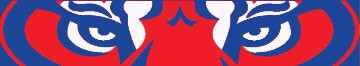 FEBRURAY 7th – 9th , 2020games for friday feburary 7th. winners of these games will move to the blue division. losers of these games will go to the red division. Home team is on the left and wears white jerseys. Note: Albert Lea will always be Home Team (White).6:00 PM -NYstrom -  Albert lea vs. Mounds View / Irondale Green6:15 PM -COLSTRUP- New Ulm / Sleepy eye vs. Wayzata Steel7:15 PM -NYSTROM -  Mound westonka vs. White Bear Lake white7:30 PM –colstrup- North Metro vs. dodge county8:30 PM –nystrom -  River Lakes red vs. Sioux Falls # 18:45 PM –Colstrup-  sioux falls # 3 vs. DubuQueteams will go to their respected divsions pending the outcome of friday night’s games. after the game on friday, coaches will draw their number for the rest of the schedule. overtimes rules applies to friday Night games.TIE BREAKERSHEAD TO HEADGOAL DIFFERENTIAL (6/GAME MAX)FEWEST GOALSFEWEST PENALTY MINUTEHome team is on the left.